My Family Journal Travel BuddiesMy Family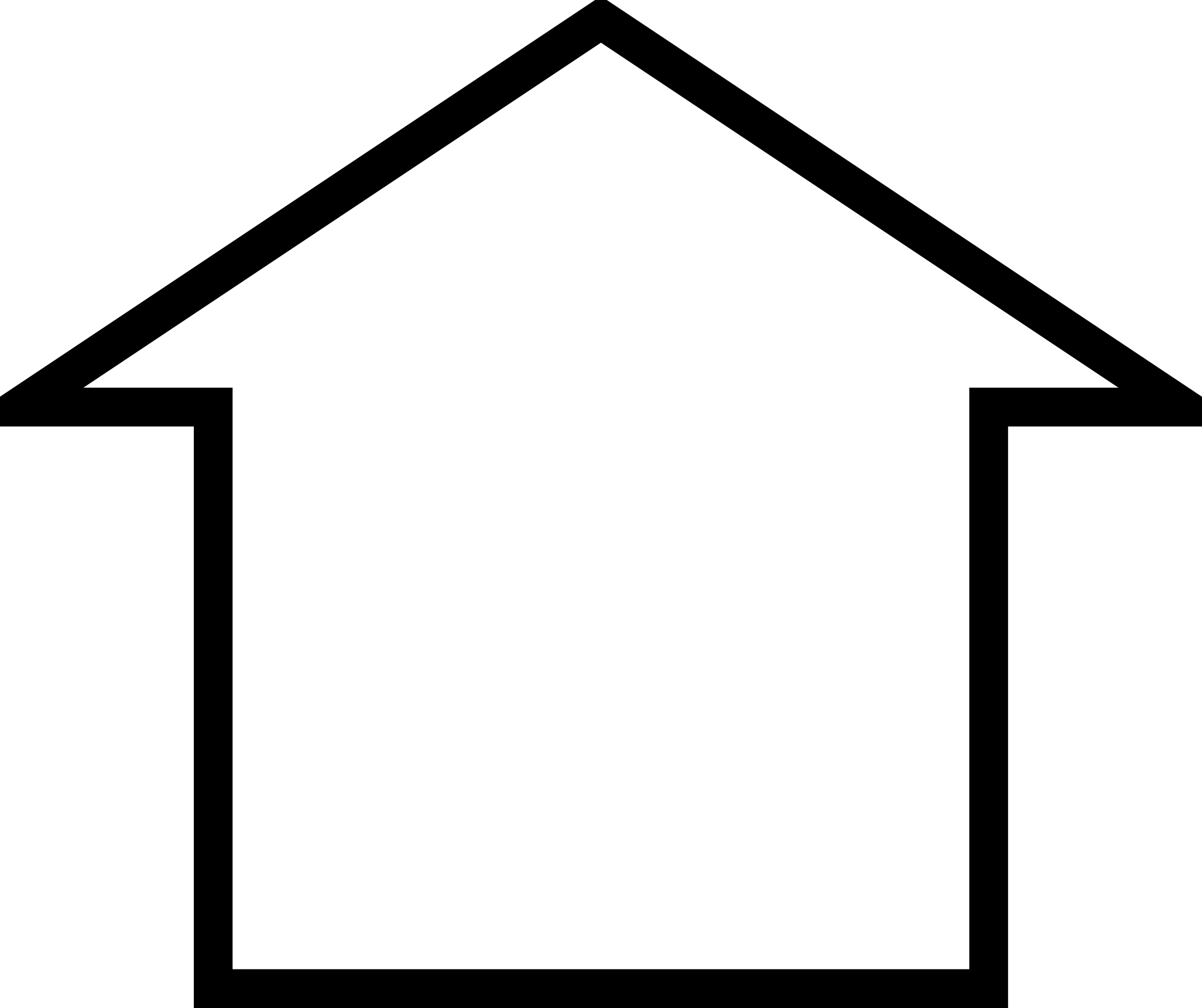 